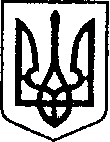 УКРАЇНАЧЕРНІГІВСЬКА ОБЛАСТЬМІСТО НІЖИНМ І С Ь К И Й  Г О Л О В А  Р О З П О Р Я Д Ж Е Н Н Явід 12 березня 2021 р.			м. Ніжин				№ 77Про затвердження  плану заходівіз вшанування подвигу учасників Революції Гідності та увічненняпам'яті Героїв Небесної Сотні на 2021-2025 роки	Відповідно до ст. 42, 59 Закону України «Про місцеве самоврядування в Україні», розпорядження Кабінету Міністрів України від 17 лютого 2021 р. № 112-р  «Про затвердження плану заходів із вшанування подвигу учасників Революції Гідності та увічнення пам’яті Героїв Небесної Сотні на 2021-2025 роки», Регламенту виконавчого комітету Ніжинської міської ради VIII скликання, затвердженого рішенням Ніжинської міської ради VІІІ скликання Чернігівської області від 24 грудня 2020 року № 27-4/2020 та  з метою гідного увічнення  пам’яті Героїв Небесної Сотні:	1. Затвердити план заходів із вшанування подвигу учасників Революції Гідності та увічнення пам’яті Героїв Небесної Сотні на 2021-2025 роки, що додається.	2. Начальнику управління культури і туризму Ніжинської міської ради Бассак Т.Ф. забезпечити оприлюднення даного розпорядження на сайті міської ради.  	3. Контроль за виконанням розпорядження покласти на заступника міського голови з питань діяльності виконавчих органів ради Смагу С.С.Міський голова                                                                      Олександр КОДОЛАЗАТВЕРДЖЕНО 
розпорядження міського голови
від 12 березня 2021 р. № 77ПЛАН 
заходів із вшанування подвигу учасників Революції Гідності та увічнення пам’яті Героїв Небесної Сотні на 2021-2025 рокиЗабезпечити:	1.1. Підготовку та проведення у День Героїв Небесної Сотні та у День Гідності та Свободи у м. Ніжині меморіальних, урочистих, культурно-мистецьких, науково-просвітницьких, музейних та інших тематичних заходів за участю представників органів виконавчої влади, органів місцевого самоврядування, духовенства та громадських об’єднань.Щороку					Смага С.С., Духно В.М., Градобик В.В.,Бассак Т.Ф., Кушніренко А.М., Гук О.О., Кичко В.М., Дорохін В.Г. (за згодою), учасники  Молитовного Майдану Ніжина (за згодою)1.2. Покладання квітів до пам’ятників, пам’ятних знаків Героям Небесної Сотні, подіям Революції Гідності та борцям за незалежність України у День Героїв Небесної Сотні та у День Гідності та Свободи.Щороку	Смага С.С., Духно В.М., Градобик В.В., Бассак Т.Ф., Кушніренко А.М., Гук О.О., Кичко В.М., Дорохін В.Г. (за згодою), учасники  Молитовного Майдану Ніжина (за згодою)1.3. Облаштування  благоустрою вулиці, пов’язаної з увічненням пам’яті Героїв Небесної Сотні.2021-2025 роки				   Кушніренко А.М., Борисенко М.Д.,   Бойко Н.Г.1.4. Проведення національно-патріотичних заходів у закладах освіти, військових частинах, закладах культури, а саме: національно-патріотичних уроків пам’яті, засідань за круглим столом, бесід, тематичних виставок та екскурсій, літературних вечорів, флешмобів, концертних програм, присвячених вшануванню подвигу учасників Революції Гідності та увічненню пам’яті Героїв Небесної Сотні за участю родин Героїв Небесної Сотні, активістів, борців за незалежність України у XX столітті.Постійно	Смага С.С., Градобик В.В., Бассак Т.Ф., Якущенко В.М. (за згодою),   Дорохін В.Г. (за згодою), Лукач В.С. (за згодою), Самойленко О.Г. (за згодою), Дуднік С.О. (за згодою), Лосина М.П. (за згодою)Організувати:1.1. Проведення наукових мультидисциплінарних досліджень, науково-дослідницьких експедицій, форумів, конференцій, дискусій, засідань за круглим столом, лекцій про події  Революції Гідності.Постійно	Смага С.С., Градобик В.В., Бассак Т.Ф., Дорохін В.Г. (за згодою), Лукач В.С. (за згодою), Самойленко О.Г. (за згодою), Дуднік С.О. (за згодою), Лосина М.П. (за згодою)1.2. Показ художніх та документальних фільмів, присвячених подвигу Героїв Небесної Сотні та учасників Революції Гідності.Щороку  протягом 			Смага С.С., Гук О.О., Градобик В.В.,листопада-лютого			 Бассак Т.Ф. 1.3. Збір за участю музейних, архівних і наукових установ документальних, фото-, аудіо-, відео- та інших матеріалів, свідчень, усних історій, які висвітлюють події Революції Гідності, а також систематизацію та подальше оприлюднення таких матеріалів.Постійно 					Смага С.С., Гук О.О., Бассак Т.Ф.1.4. Фотодокументальні, мистецькі та інформаційні виставки, облаштування постійних музейних експозицій, тематичних експозицій про події Революції Гідності, віртуальні виставки, культурно-освітні, мистецькі та інші заходи, присвячені вшануванню подвигу учасників Революції Гідності та увічненню пам’яті Героїв Небесної Сотні.Постійно					 Смага С.С., Гук О.О., Градобик В.В., Бассак Т.Ф. 1.5. Презентацію книг спогадів, наукових, художніх, мистецьких, освітніх та інших видань, присвячених подіям Революції Гідності.Постійно					 Смага С.С., Гук О.О.,Градобик В.В., Бассак Т.Ф.1.6. Розроблення і поширення методичних рекомендацій, посібників для проведення тематичних уроків та заходів про Революцію Гідності та заходів із вшанування Героїв Небесної Сотні в закладах освіти, військових частинах та закладах культури.Постійно	Смага С.С., Гук О.О., Градбик В.В., Бассак Т.Ф., Якущенко В.М. (за згодою),   Дорохін В.Г. (за згодою), Лукач В.С. (за згодою), Самойленко О.Г. (за згодою), Дуднік С.О. (за згодою), Лосина М.П. (за згодою)3. Сприяти:1.1. Проведенню релігійними організаціями панахид за загиблими під час Революції Гідності та молебнів за захисниками України.Щороку 18-20 лютого	Смага С.С., Бассак Т.Ф., учасники  Молитовного Майдану Ніжина (за згодою)1.2. Широкому висвітленню заходів з відзначення Дня Героїв Небесної Сотні і Дня Гідності та Свободи, підготовці та розповсюдженню відповідної соціальної реклами.Щороку  протягомлистопада-лютого			 Гук О.О., Кичко В.М.1.3. Установленню пам’ятників, пам’ятних знаків, меморіальних дошок, найменуванню (перейменуванню) скверів, вулиць, провулків, площ, майданів, набережних, мостів, закладів освіти, культури та інших об’єктів на честь загиблих Героїв Небесної Сотні, подій Революції Гідності.2021-2025 роки				Смага С.С., Бассак Т.Ф., Кушніренко А.М., Мироненко В.Б.1.4. Міжнародному співробітництву з вивчення і обміну досвідом у сфері політики пам’яті, у тому числі меморіалізації, подачі травматичної історії; представленню теми Революції Гідності у міжнародних дослідницьких, інформаційних та освітніх проєктах, виставках, заходах.2021-2025 роки				Бассак Т.Ф.,  Дорохін В.Г. (за згодою)1.5. Публікації книг, збірок документів і матеріалів, енциклопедичних, довідкових, науково-популярних та інших видань, присвячених подіям Революції Гідності, Героям Небесної Сотні, боротьби українців за права і свободи.Постійно					Смага С.С., Гук О.О.,Градобик В.В., Бассак Т.Ф. 4. Інформувати про виконання Плану заходів із вшанування подвигу учасників Революції Гідності та увічнення пам’яті Героїв Небесної Сотні на 2021-2025 роки в електронному вигляді  відділ інформаційно-аналітичної роботи та комунікацій з громадськістю (vvp_nezhin@ukr.net).До 01 березня  					Градобик В.В., Бассак Т.Ф.,протягом 2021-2025 рр.	Кушніренко А.М., Борисенко М.Д., Кичко В.М., Мироненко В.Б., Бойко Н.Г.Дорохін В.Г. (за згодою), Лукач В.С. (за згодою), Самойленко О.Г. (за згодою), Дуднік С.О. (за згодою), Лосина М.П. (за згодою)5. Звітувати про стан виконання Плану заходів із вшанування подвигу учасників Революції Гідності та увічнення пам’яті Героїв Небесної Сотні на 2021-2025 роки на адресу електронної пошти Департаменту інформаційної діяльності та комунікацій з громадськістю облдержадміністрації (inform.dep.cn@gmail.com).До 05 березня 	протягом 2021-2025 рр.				Гук О.О.Візують:Начальник управління культуриі туризму Ніжинської міської ради				         Тетяна БАССАКЗаступник міського голови з питань діяльності виконавчих органів ради			Сергій СМАГАКеруючий справами виконавчогокомітету Ніжинської міської ради					Валерій САЛОГУБ Начальник відділу юридично-кадровогозабезпечення виконавчогокомітету Ніжинської міської ради					В’ячеслав ЛЕГА